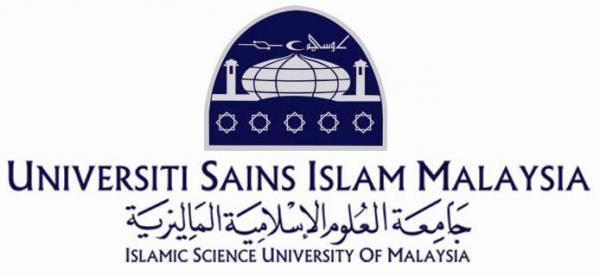                                                          Institution’s logoMEMORANDUM OF UNDERSTANDING(MOU)BETWEENUNIVERSITI SAINS ISLAM MALAYSIA(USIM)AND……………………….. (……..)  THIS MEMORANDUM OF UNDERSTANDING is made on the …..day of …..2017BETWEEN UNIVERSITI SAINS ISLAM MALAYSIA, an institution of higher learning incorporated under the Universiti Sains Islam Malaysia (Incorporation Order) 2007 [P.U. (A) 31/2007 ] and established under the Universities and University Colleges Act 1971 and having its correspondence address at Bandar Baru Nilai, 71800 Nilai, Negeri Sembilan Darul Khusus, Malaysia (hereinafter referred to as “USIM”) and will include its lawful representatives and permitted assigns on the one part; AND …………….. an institution of higher learning incorporated under ……………… and having its correspondence address at …………………. (hereinafter referred to as “…..”) and will include its lawful representatives and permitted assigns on the other part;USIM and …… shall hereinafter be referred to singularly as “the Party” and collectively as “the Parties”.WHEREAS:-A.	USIM is an established public university in  which strives to enhance and strengthen its tertiary-level education training in a wide spectrum of academic disciplines via various collaborative arrangements with other parties.…….objective of the institution establishment……….C.	The Parties are desirous of entering into this Memorandum of Understanding to declare their respective intentions and to establish a basis of co-operation and collaboration between the Parties upon the terms as contained herein.THE PARTIES HAVE REACHED AN UNDERSTANDING as follows:ARTICLE IOBJECTIVEThe Parties, subject to the terms of this Memorandum of Understanding and the laws, rules, regulations and national policies from time to time in force in each Party’s country, will endeavour to strengthen, promote and develop on a basis of direct cooperation and collaboration in the field of research, education and in training programs on the basis of equality and mutual benefit.ARTICLE IIAREAS OF COOPERATIONEach Party will, subject to the laws, rules, regulation and national policies from time to time in force, governing the subject matter in their respective countries, endeavour to take necessary steps to encourage and promote cooperation in the following areas:a)	Exchange of Staff  and Studentsb) 	Joint workshops and training programmesc) 	Joint research and development projectsd) 	Joint education programse) 	Collaboration in Publicationf) 	Cooperation in Other Areas2.	For the purpose of implementing the co-operation in respect of any area stated in paragraph 1 above, the Parties will enter into a legally binding agreement subject to terms and conditions as mutually agreed upon by the Parties including clauses on “confidentiality”, “suspension”, “protection of intellectual property rights” and  “settlement of dispute”.ARTICLE IIIFINANCIAL ARRANGEMENTS1. 	This Memorandum of Understanding will not give rise to any financial obligation by one Party to the other.2. 	Each Party shall bear its own cost and expenses in relation to this Memorandum of Understanding.ARTICLE IVEFFECT OF MEMORANDUM OF UNDERSTANDINGThis Memorandum of Understanding serves only as a record of the Parties’ intentions and does not constitute or create, and is not intended to constitute or create, obligations under domestic or international law and will not give rise to any legal process and will not deemed to constitute or create any legally binding or enforceable obligations, express or implied.ARTICLE VNO AGENCYNothing contained herein is to be construed so as to constitute a joint venture partnership or formal business organization of any kind between the Parties or so to constitute either Party as the agent of the other.ARTICLE VIENTRY INTO EFFECT AND DURATION 1. 	This Memorandum of Understanding will come into effect on the date of signing and will remain in effect for a period of One (1) year.2.	This Memorandum of Understanding may be extended for a further period as may be agreed in writing by the Parties.ARTICLE VIINOTICESAny communication under this Memorandum of Understanding will be in writing in the English language and delivered personally or sent by registered mail to the address or sent to the electronic mail address or facsimile number of USIM or ……., as the case may be, shown below or to such other address or electronic mail address or facsimile number as either Party may have notified the sender and shall, unless otherwise provided herein, be deemed to be duly given or made when delivered to the recipient at such address or electronic mail address or facsimile number which is duly acknowledged:To:  UNIVERSITI SAINS ISLAM MALAYSIA	 	……………………………….. 	………………………………..	Universiti Sains Islam ,	Bandar Baru Nilai, 71800 Nilai, Negeri Sembilan Darul Khusus, Tel: +06-798 xxxFax : +06-799 xxxEmail: ……….@usim.edu.myTo:  ………………………………………….	 				         Person in chargeAddress				         Tel: 		         Fax: Email:                       (END OF CLAUSE)The foregoing record represents the understandings reached between the UNIVERSITI SAINS ISLAM MALAYSIA and …………………………………………………… upon the matters referred to therein.Signed in duplicate at ………………….. on this …….. day of ………. in this year of 2017, in four (4) original texts, each in English language, all texts being equally authentic, by the authorized signatories on behalf of the Parties.For and on behalf of  			)		    	UNIVERSITI SAINS ISLAM MALAYSIA )	       In the presence of	:......................................................................              ......................................................................	PROFESSOR DATO’ DR. MUSA AHMAD	      MUHAMMAD HAIZUAN ROZALI         Vice-Chancellor			                  RegistrarUniversiti Sains Islam                            Universiti Sains Islam                            For and on behalf of  			)………………………………………	)	     In the presence of:.......................................................................... 	     ........................................................................NAME	     					     NAMEDesignation 				                DesignationInstitution                                                            Institution